Course unitDescriptor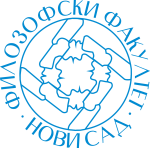 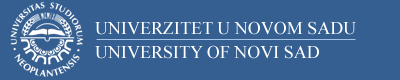 Course unitDescriptorFaculty of PhilosophyFaculty of PhilosophyGENERAL INFORMATIONGENERAL INFORMATIONGENERAL INFORMATIONGENERAL INFORMATIONStudy program in which the course unit is offeredStudy program in which the course unit is offeredDeutsche Sprache und LiteraturDeutsche Sprache und LiteraturCourse unit titleCourse unit titleKontrastiveDarstellungdeutscherGrammatikenKontrastiveDarstellungdeutscherGrammatikenCourse unit codeCourse unit code08DFFD25708DFFD257Type of course unitType of course unitWahlfach (Optional)Wahlfach (Optional)Level of course unitLevel of course unitDoctoralDoctoralField of Study (please see ISCED)Field of Study (please see ISCED)0232 Literatur und Sprachwissenschaft0232 Literatur und SprachwissenschaftSemester when the course unit is offeredSemester when the course unit is offeredWinter- und SommersemesterWinter- und SommersemesterYear of study (if applicable)Year of study (if applicable)Number of ECTS allocatedNumber of ECTS allocated1010Name of lecturer/lecturersName of lecturer/lecturersDr SanjaNinkovićDr SanjaNinkovićName of contact personName of contact personDr SanjaNinkovićDr SanjaNinkovićMode of course unit deliveryMode of course unit deliveryFace-to-face Face-to-face Course unit pre-requisites (e.g. level of language required, etc)Course unit pre-requisites (e.g. level of language required, etc)KeineKeinePURPOSE AND OVERVIEW (max 5-10 sentences)PURPOSE AND OVERVIEW (max 5-10 sentences)PURPOSE AND OVERVIEW (max 5-10 sentences)PURPOSE AND OVERVIEW (max 5-10 sentences)Darstellung der Grammatiken der deutschen Sprache von ihren Anfängen bis zu den gegenwärtigen Grammatikmodellen zur Beschreibung der deutschen Sprache, mit Schwerpunkt auf dem 20. Jahrhundert.Darstellung der Grammatiken der deutschen Sprache von ihren Anfängen bis zu den gegenwärtigen Grammatikmodellen zur Beschreibung der deutschen Sprache, mit Schwerpunkt auf dem 20. Jahrhundert.Darstellung der Grammatiken der deutschen Sprache von ihren Anfängen bis zu den gegenwärtigen Grammatikmodellen zur Beschreibung der deutschen Sprache, mit Schwerpunkt auf dem 20. Jahrhundert.Darstellung der Grammatiken der deutschen Sprache von ihren Anfängen bis zu den gegenwärtigen Grammatikmodellen zur Beschreibung der deutschen Sprache, mit Schwerpunkt auf dem 20. Jahrhundert.LEARNING OUTCOMES (knowledge and skills)LEARNING OUTCOMES (knowledge and skills)LEARNING OUTCOMES (knowledge and skills)LEARNING OUTCOMES (knowledge and skills)Durch eine systematische Darstellung der Grammatikmodelle vom Aspekt der Allgemeinen Linguistik erhalten die Studierenden einen allgemeinen Überblick über die gegenwärtigen Strömungen und Tendenzen der Linguistik, sowie einen Einblick in die Grammatikmodelle in der Gegenwartsgermanistik.Durch eine systematische Darstellung der Grammatikmodelle vom Aspekt der Allgemeinen Linguistik erhalten die Studierenden einen allgemeinen Überblick über die gegenwärtigen Strömungen und Tendenzen der Linguistik, sowie einen Einblick in die Grammatikmodelle in der Gegenwartsgermanistik.Durch eine systematische Darstellung der Grammatikmodelle vom Aspekt der Allgemeinen Linguistik erhalten die Studierenden einen allgemeinen Überblick über die gegenwärtigen Strömungen und Tendenzen der Linguistik, sowie einen Einblick in die Grammatikmodelle in der Gegenwartsgermanistik.Durch eine systematische Darstellung der Grammatikmodelle vom Aspekt der Allgemeinen Linguistik erhalten die Studierenden einen allgemeinen Überblick über die gegenwärtigen Strömungen und Tendenzen der Linguistik, sowie einen Einblick in die Grammatikmodelle in der Gegenwartsgermanistik.SYLLABUS (outline and summary of topics)SYLLABUS (outline and summary of topics)SYLLABUS (outline and summary of topics)SYLLABUS (outline and summary of topics)Theoretischer Unterricht:I Grammatiken aus der frühneuhochdeutschen Periode bis Adelung;II Grammatiken des 19. Jahrhunderts bis zur Dependenzgrammatik – L. Tesnière;III Grammatiken in der zweiten Hälfte des 20. und am Anfang des 21. Jahrhunderts – bis zur Gegenwart vertretene Grammatikmodelle.Praktischer Unterricht:Im Rahmen des praktischen Unterrichts werden die Ergebnisse der Forschungsarbeit präsentiert.Theoretischer Unterricht:I Grammatiken aus der frühneuhochdeutschen Periode bis Adelung;II Grammatiken des 19. Jahrhunderts bis zur Dependenzgrammatik – L. Tesnière;III Grammatiken in der zweiten Hälfte des 20. und am Anfang des 21. Jahrhunderts – bis zur Gegenwart vertretene Grammatikmodelle.Praktischer Unterricht:Im Rahmen des praktischen Unterrichts werden die Ergebnisse der Forschungsarbeit präsentiert.Theoretischer Unterricht:I Grammatiken aus der frühneuhochdeutschen Periode bis Adelung;II Grammatiken des 19. Jahrhunderts bis zur Dependenzgrammatik – L. Tesnière;III Grammatiken in der zweiten Hälfte des 20. und am Anfang des 21. Jahrhunderts – bis zur Gegenwart vertretene Grammatikmodelle.Praktischer Unterricht:Im Rahmen des praktischen Unterrichts werden die Ergebnisse der Forschungsarbeit präsentiert.Theoretischer Unterricht:I Grammatiken aus der frühneuhochdeutschen Periode bis Adelung;II Grammatiken des 19. Jahrhunderts bis zur Dependenzgrammatik – L. Tesnière;III Grammatiken in der zweiten Hälfte des 20. und am Anfang des 21. Jahrhunderts – bis zur Gegenwart vertretene Grammatikmodelle.Praktischer Unterricht:Im Rahmen des praktischen Unterrichts werden die Ergebnisse der Forschungsarbeit präsentiert.LEARNING AND TEACHING (planned learning activities and teaching methods) LEARNING AND TEACHING (planned learning activities and teaching methods) LEARNING AND TEACHING (planned learning activities and teaching methods) LEARNING AND TEACHING (planned learning activities and teaching methods) Theorethischer Unterricht: interaktiv. Forschungsarbeit: konsultativ.Theorethischer Unterricht: interaktiv. Forschungsarbeit: konsultativ.Theorethischer Unterricht: interaktiv. Forschungsarbeit: konsultativ.Theorethischer Unterricht: interaktiv. Forschungsarbeit: konsultativ.REQUIRED READINGREQUIRED READINGREQUIRED READINGREQUIRED READINGÁgel, Vilmos (2000) Valenztheorie. Tübingen: Narr.Bogner, Stephan (2007): Geschichte der deutschen Sprache im Überblick.Veszprém: Germanistisches Institut.Dudenredaktion (Hrsg.) (2006): Duden – Die Grammatik.Mannheim: Dudenverlag. Eisenberg, Peter (1994): Grundriss der deutschen Grammatik.Stuttgart / Weimar: Metzler. Engel, Ulrich (1994): Syntax der deutschen Gegenwartssprache.Berlin: Erich Schmidt.Flämig, Walter (1991): Grammatik des Deutschen: Einführung in Struktur- und Wirkungszusammenhänge.Berlin: Akademie. Helbig, Gerhard / Buscha, Joachim(2001): Deutsche Grammatik.Leipzig: Langenscheidt– Enzyklopädie. Hentschel, Elke / Weydt Harald (2003): Handbuch der deutschen Grammatik.Berlin / New York: de Gruyter. Glinz, Hans (1994): Grammatiken im Vergleich.Tübingen: Niemeyer Verlag.Tesnière, Lucien (1980): Grundzüge der strukturalen Syntax.Stuttgart: Klett-Cotta. Ágel, Vilmos (2000) Valenztheorie. Tübingen: Narr.Bogner, Stephan (2007): Geschichte der deutschen Sprache im Überblick.Veszprém: Germanistisches Institut.Dudenredaktion (Hrsg.) (2006): Duden – Die Grammatik.Mannheim: Dudenverlag. Eisenberg, Peter (1994): Grundriss der deutschen Grammatik.Stuttgart / Weimar: Metzler. Engel, Ulrich (1994): Syntax der deutschen Gegenwartssprache.Berlin: Erich Schmidt.Flämig, Walter (1991): Grammatik des Deutschen: Einführung in Struktur- und Wirkungszusammenhänge.Berlin: Akademie. Helbig, Gerhard / Buscha, Joachim(2001): Deutsche Grammatik.Leipzig: Langenscheidt– Enzyklopädie. Hentschel, Elke / Weydt Harald (2003): Handbuch der deutschen Grammatik.Berlin / New York: de Gruyter. Glinz, Hans (1994): Grammatiken im Vergleich.Tübingen: Niemeyer Verlag.Tesnière, Lucien (1980): Grundzüge der strukturalen Syntax.Stuttgart: Klett-Cotta. Ágel, Vilmos (2000) Valenztheorie. Tübingen: Narr.Bogner, Stephan (2007): Geschichte der deutschen Sprache im Überblick.Veszprém: Germanistisches Institut.Dudenredaktion (Hrsg.) (2006): Duden – Die Grammatik.Mannheim: Dudenverlag. Eisenberg, Peter (1994): Grundriss der deutschen Grammatik.Stuttgart / Weimar: Metzler. Engel, Ulrich (1994): Syntax der deutschen Gegenwartssprache.Berlin: Erich Schmidt.Flämig, Walter (1991): Grammatik des Deutschen: Einführung in Struktur- und Wirkungszusammenhänge.Berlin: Akademie. Helbig, Gerhard / Buscha, Joachim(2001): Deutsche Grammatik.Leipzig: Langenscheidt– Enzyklopädie. Hentschel, Elke / Weydt Harald (2003): Handbuch der deutschen Grammatik.Berlin / New York: de Gruyter. Glinz, Hans (1994): Grammatiken im Vergleich.Tübingen: Niemeyer Verlag.Tesnière, Lucien (1980): Grundzüge der strukturalen Syntax.Stuttgart: Klett-Cotta. Ágel, Vilmos (2000) Valenztheorie. Tübingen: Narr.Bogner, Stephan (2007): Geschichte der deutschen Sprache im Überblick.Veszprém: Germanistisches Institut.Dudenredaktion (Hrsg.) (2006): Duden – Die Grammatik.Mannheim: Dudenverlag. Eisenberg, Peter (1994): Grundriss der deutschen Grammatik.Stuttgart / Weimar: Metzler. Engel, Ulrich (1994): Syntax der deutschen Gegenwartssprache.Berlin: Erich Schmidt.Flämig, Walter (1991): Grammatik des Deutschen: Einführung in Struktur- und Wirkungszusammenhänge.Berlin: Akademie. Helbig, Gerhard / Buscha, Joachim(2001): Deutsche Grammatik.Leipzig: Langenscheidt– Enzyklopädie. Hentschel, Elke / Weydt Harald (2003): Handbuch der deutschen Grammatik.Berlin / New York: de Gruyter. Glinz, Hans (1994): Grammatiken im Vergleich.Tübingen: Niemeyer Verlag.Tesnière, Lucien (1980): Grundzüge der strukturalen Syntax.Stuttgart: Klett-Cotta. ASSESSMENT METHODS AND CRITERIAASSESSMENT METHODS AND CRITERIAASSESSMENT METHODS AND CRITERIAASSESSMENT METHODS AND CRITERIALANGUAGE OF INSTRUCTIONLANGUAGE OF INSTRUCTIONLANGUAGE OF INSTRUCTIONLANGUAGE OF INSTRUCTIONDeutschDeutschDeutschDeutsch